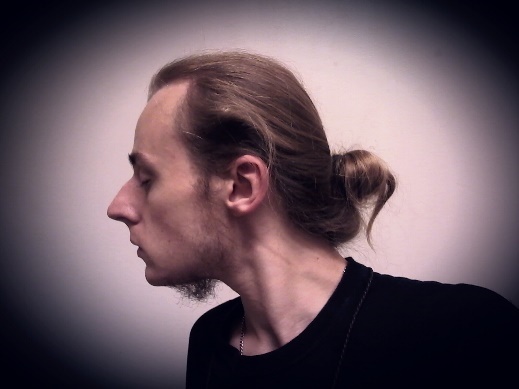 Пётр ИевлевСтудент, переводчик, ФрилансерЖизненный путьОбразованиеопыт работыфрилансДругоеличноеинтересыНачальноеНачальная школа Золитуде – с 2000 по 2004 г.СреднееЗолитудская гимназия – с 2004 по 2006 г.Рижская средняя школа номер 53 – с 2006 по 2010ВысшееЛатвийский университет – с 2010 по 2014. Специализация: бакалавриат славянской филологии, учился на модуле публицистики, критики и лингвистики. Тартуский университет – с 2014, учусь в настоящий момент. Специализация: магистратура славянской филологии, кроме того учился на модуле японского языка и культуры Дополнительные курсыУниверситет Марии-Кюри Склодовской в Люблине. Курсы польского языка и культуры, летняя школа, 2014 год, весь июль.Журналист в латвийской газете «Вести» с февраля 2014. Формально работаю там и по настоящее время, поскольку трудовой договор в силе. Фактически прекратил работу с переездом из Риги в Тарту и со сменой руководства редакции. В основном писал статьи, репортажи, делал фотографии и брал интервью.Интервьюер, проводил социологическое исследование и опрос по эстонским школам. Тематика исследования: проблема сексуального насилия среди подростков. Организаторы исследования: Тартуский университет и Министерство Юстиции Эстонской Республики. С сентября по октябрь 2015 г.Переводчик в компании OrienTrade, основные направления: эстонско-латышский и русско-латышский переводы, тематика: косметическая продукция. С мая по август 2016.Переводчик в интернет-бюро tekstiabi.ee, основные направления: перевод с эстонского, польского, латышского и английского на русский. В отдельных случаях русско-польский, эстонско-польский, русско-английский, латышско-польский, латышско-английский, англо-польский, испано-английский и испано-русский переводы. С сентября 2016 по настоящее время.Переводчик в Skrivanek Baltic, основные направления перевода: эстонско-русский и польско-русский. С октября 2016 по настоящее время. Занимаюсь фрилансом с июня 2011 года. Начинал как рерайтер, потом перешел на полноценный копирайтинг и создание контента. Часто работа сочетала элементы перевода и копирайтинга (например, в заданиях и проектах, связанных с компьютерными играми нередко нужно было переводить тексты с зарубежных веб-сайтов с английского или писать статьи на основе англоязычных источников). В настоящий момент занимаюсь проектом по созданию веб-сайта, посвященного китайскому языку и культуре и заполняю его контентом. За пять лет тематика была самой разнообразной. Реклама, компьютерные игры, технические тексты, мобильные гаджеты, садоводство, садовые стили, туризм, языки, культура и т.д. Основные площадки для работы: fl.ru и freelansim.ru. Также осваиваю сейчас proz.com, translatorscafe.com, upwork и freelancer.comВ настоящий момент наиболее предпочтительные способы оплаты: PayPal или же переводы на счет интернет-банка. Допускаю также WebMoney.Редактирование и работа над интернет-журналом AnimeShiro Magazine, тематика: аниме, манга и японская культура.Написание статей для Пришкольной Газеты в Латвии (в настоящее время называется Young.lv). Основная тематика у моих статей: история.Польско-русские поэтические переводы для конкурса в Латвийском университете. Стихотворение Адама Мицкевича «Друзья».Эстонско-русский перевод отдельных глав романа Андруса Кивиряхка «У ворот ада» в рамках спецкурса по художественному переводу в Тартуском университете.Англо-испанский перевод отдельных коротких информационных сообщений на веб-сайте.Регулярно пишу рассказы и стихи на трех языках (русский, польский и английский). Также делаю личные художественные переводы стихотворений и рассказов. Из недавних работ можно вспомнить вольные переводы стихотворений Джузеппе Унгаретти с итальянского на русский.Японская и китайская литература, фехтование, кендо, иностранные языки, фотография, китайский и японский язык, сетевая литература, фантастика, фэнтези, комиксы, аниме, манга, ролевые игры, походы и пеший туризм.